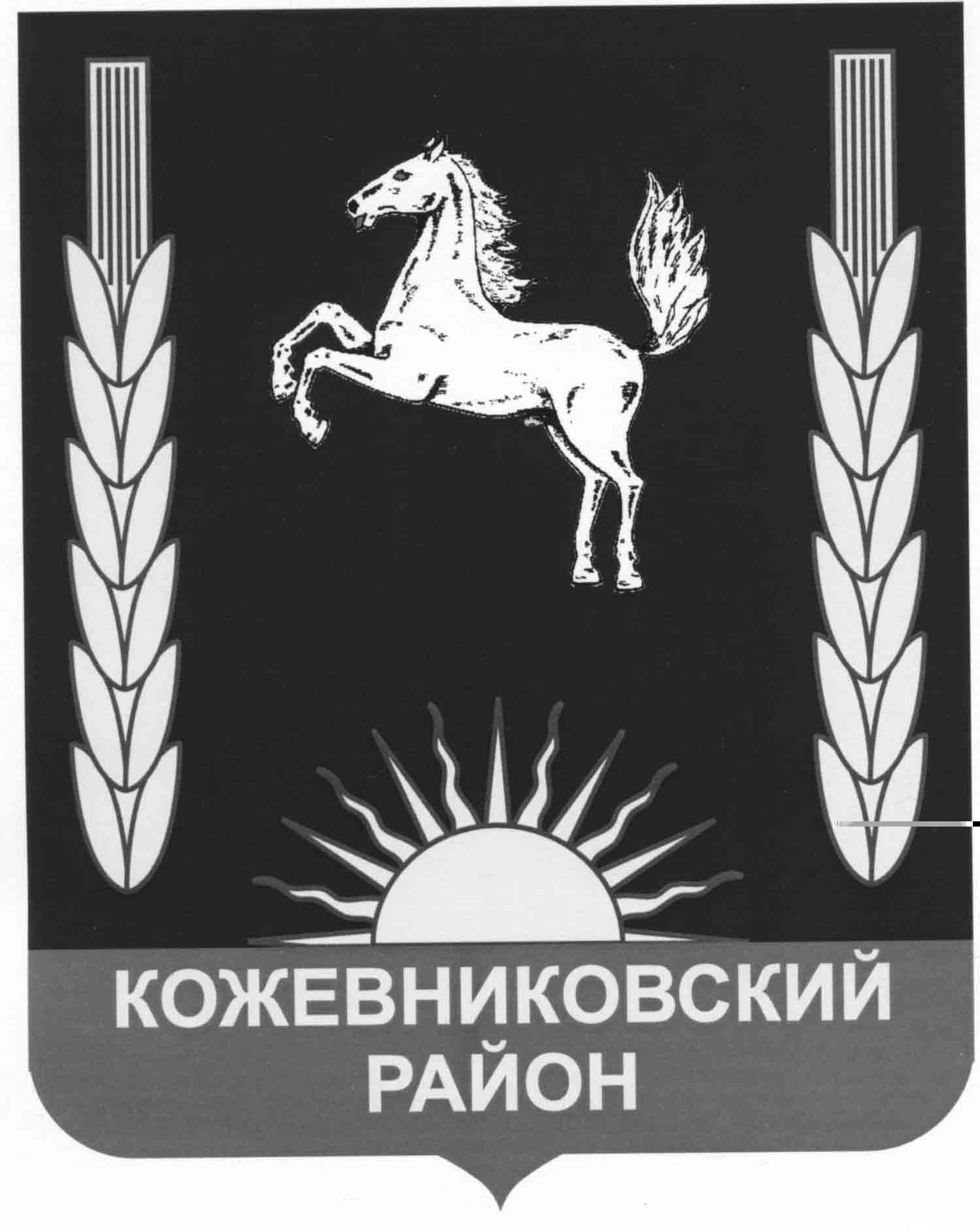 АДМИНИСТРАЦИя   кожевниковского   районапостановление   20.11.2020									                    № 605                                                         с. Кожевниково   Кожевниковского района   Томской области	В соответствии с требованиями Федерального закона от 5 апреля 2013 года № 44-ФЗ «О контрактной системе в сфере закупок товаров, работ, услуг для обеспечения государственных и муниципальных нужд», с целью осуществления взаимодействия Муниципального казенного учреждения «Кожевниковский центр муниципального заказа и проектных работ» с муниципальными заказчиками и заказчиками при осуществлении планирования, определении поставщиков (подрядчиков, исполнителей) конкурентными и неконкурентными способами, исполнении муниципальных контрактов (контрактов)ПОСТАНОВЛЯЮ:1. Утвердить перечень муниципальных заказчиков и заказчиков, осуществляющих взаимодействие с Муниципальным казенным учреждением «Кожевниковский центр муниципального заказа и проектных работ» в соответствии с приложением 1 к настоящему постановлению.2. Наделить Муниципальное казенное учреждение «Кожевниковский центр муниципального заказа и проектных работ» полномочиями по взаимодействию с муниципальными заказчиками и заказчиками в соответствии с приложением 2 к настоящему постановлению.3. Утвердить Порядок взаимодействия Муниципального казенного учреждение «Кожевниковский центр муниципального заказа и проектных работ» и Администрации Кожевниковского района при планировании и определении поставщиков (подрядчиков, исполнителей)  не конкурентным способом в соответствии с приложением 3 к настоящему постановлению.4. Утвердить Порядок взаимодействия уполномоченного учреждения и муниципальных заказчиков, заказчиков при определении поставщиков (подрядчиков, исполнителей) конкурентными способами и исполнении муниципальных контрактов (контрактов) в соответствии с приложением 4 к настоящему постановлению.5. Признать утратившим силу постановление Администрации Кожевниковского района от 17.03.2014 № 166 «О наделении полномочиями уполномоченного учреждения и о порядке взаимодействия уполномоченного учреждения с муниципальными заказчиками и заказчиками».6. Разместить настоящее постановление на официальном сайте органов местного самоуправления Кожевниковского района.7. Настоящее постановление вступает в силу со дня его подписания.8. Контроль за исполнением настоящего постановления возложить на первого заместителя Главы Кожевниковского района Кучера В.В.Глава Кожевниковского района                                                   А.А. МалолеткоВ.И. Савельева22088Приложение № 1к постановлению Администрации Кожевниковского районаот 20.11.2020 № 605Переченьмуниципальных заказчиков и заказчиков, осуществляющих взаимодействие с Муниципальным казенным учреждением «Кожевниковский центр муниципального заказа и проектных работ»Приложение №2к постановлению Администрации Кожевниковского районаот 20.11.2020 № 605Полномочия муниципального казенного учреждения «Кожевниковский центр муниципального заказа и проектных работ»1. При взаимодействии с Администрацией Кожевниковского района:1.1. При планировании1) Подготовка плана-графика на основании поданных начальниками отделов Администрации района (по направлениям) заявок, внесение изменений в план-график;2) Направление плана-графика на утверждение Главе Кожевниковского района;3) Размещение утвержденного плана-графика и внесенных в него изменений на официальном сайте Российской Федерации в информационно-телекоммуникационной сети «Интернет». 1.2. При определении поставщиков (подрядчиков, исполнителей) не конкурентным способом1) Подготовка муниципальных контрактов, на основании подготовленных начальниками отделов Администрации района (обоснований закупок, определение условий контракта, в том числе определение начальной (максимальной) цены контракта).1.3. При определении поставщиков (подрядчиков, исполнителей) конкурентным способом1)  Осуществляет подготовку и размещение в единой информационной системе извещений об осуществлении закупок, документации о закупках и проектов контрактов, подготовку и направление приглашений принять участие в определении поставщиков (подрядчиков, исполнителей) закрытыми способами;2) Обеспечивает осуществление закупок, в том числе заключение контрактов;3) Участвует в рассмотрении дел об обжаловании результатов определения поставщиков (подрядчиков, исполнителей) и осуществляют подготовку материалов для выполнения претензионно-исковой работы.2. При взаимодействии с муниципальными учреждениями:2.1. При определении поставщиков (подрядчиков, исполнителей) конкурентным способом1) Осуществляет подготовку и размещение в единой информационной системе извещений об осуществлении закупок, документации о закупках и проектов контрактов, подготовку и направление приглашений принять участие в определении поставщиков (подрядчиков, исполнителей) закрытыми способами;2) Обеспечивает осуществление закупок, в том числе заключение контрактов;3) Участвует в рассмотрении дел об обжаловании результатов определения поставщиков (подрядчиков, исполнителей) и осуществляют подготовку материалов для выполнения претензионной работы.Приложение №3к постановлению Администрации Кожевниковского районаот 20.11.2020 № 605Порядок взаимодействия Муниципального казенного учреждения «Кожевниковский центр муниципального заказа и проектных работ» и Администрации Кожевниковского района при планировании и определении поставщиков (подрядчиков, исполнителей) не конкурентным способом1. Общие положения1.1. Настоящий Порядок определяет механизмы взаимодействия Муниципального казенного учреждения «Кожевниковский центр муниципального заказа и проектных работ» - уполномоченного учреждения (далее - уполномоченный орган) и Администрации Кожевниковского района - муниципального заказчика (далее - заказчик) при планировании и определении поставщиков (подрядчиков, исполнителей) не конкурентным способом, разработан в соответствии с Федеральным законом от 05.04.2013 № 44-ФЗ «О контрактной системе в сфере закупок товаров, работ, услуг для обеспечения государственных и муниципальных нужд» (далее – Закон 44-ФЗ), постановлением Правительства Российской Федерации от 30.09.2019 № 1279 «Об установлении порядка формирования, утверждения планов-графиков закупок, внесения изменений в такие планы-графики, размещения планов-графиков закупок в единой информационной системе в сфере закупок, особенностей включения информации в такие планы-графики и требований к форме планов-графиков закупок и о признании утратившими силу отдельных решений Правительства Российской Федерации» и иными нормативными правовыми актами, регулирующими отношения в сфере закупок товаров, работ, услуг для обеспечения государственных и муниципальных нужд.1.2. Определение поставщиков (подрядчиков, исполнителей) осуществляется уполномоченным органом на официальном сайте Российской Федерации в информационно - телекоммуникационной сети «Интернет» для размещения информации о размещении заказов на поставки товаров, выполнение работ, оказание услуг (далее – Официальный сайт).1.3. Исчисление предусмотренных Законом 44-ФЗ сроков размещения документов и информации, связанных с определением поставщиков (подрядчиков, исполнителей), начинается со дня размещения указанных документов и информации на официальном сайте.1.4. Обмен документами, предусмотренными настоящим Порядком между заказчиками и уполномоченным органом должен осуществляться в письменной форме или в форме электронных документов, подписанных электронной подписью, соответствующей требованиям законодательства.1.7. Заказчик и уполномоченный орган несут ответственность, предусмотренную за нарушения законодательства о контрактной системе, в соответствии с разграничением функций, определенных настоящим Порядком.2. Порядок подготовки плана-графика2.1. Заказчик осуществляет закупки в сроки, установленные планом-графиком закупок, размещенным на официальном сайте Российской Федерации в информационно-телекоммуникационной сети «Интернет» для размещения информации о размещении заказов на поставки товаров, выполнение работ, оказание услуг.2.2. Для составления единого плана-графика начальники отделов Администрации Кожевниковского района, по курируемым направлениям, (далее - ответственные лица) в соответствии с принятыми муниципальными программами в течение 3 рабочих дней после утверждения бюджета направляют заявки на бумажном носителе и в электронной форме в уполномоченный орган в соответствии с формой, согласно приложению 1 к настоящему Порядку.2.3. Ответственное лицо Уполномоченного органа фиксирует в журнале день и дату поступления заявок.2.4. На основании поступивших заявок уполномоченным органом в течение 3 рабочих дней формируется единый план-график закупок и направляется на утверждение Главе Кожевниковского района.2.5. Утвержденный план – график размещается уполномоченным органом на официальном сайте Российской Федерации в информационно-телекоммуникационной сети «Интернет».2.6. Для внесения изменения в план-график ответственные лица, готовят заявку, согласно приложению 1 к настоящему Порядку и объяснение.3. Взаимодействие при и определении поставщиков (подрядчиков, исполнителей) не конкурентным способом3.1. Для заключения муниципального контракта (далее - контракт) с единственным поставщиком в соответствии с требованиями ст. 93 Закона 44-ФЗ начальники отделов Администрации Кожевниковского района, по курируемым направлениям, (далее - ответственные лица) обосновывают закупку, определяют условия контракта (организуют в случае необходимости на стадии планирования закупок консультации с поставщиками (подрядчиками, исполнителями), определяют начальную (максимальную) цену контракта и представляют документы в уполномоченный орган.3.2. На основании, представленных документов уполномоченный орган разрабатывает проект, контракта.3.3. Уполномоченный орган проект контракта для подписания направляет Заказчику..Приложение 1к Порядку взаимодействия Муниципального казенного учреждения «Кожевниковский центр муниципального заказа и проектных работ» и Администрации Кожевниковского района при планировании и определении поставщиков (подрядчиков, исполнителей) не конкурентным способомФОРМА
плана-графика размещения заказов на поставки товаров,
выполнение работ, оказание услуг для муниципальных нуждМ.П.Примечания: 1. .В соответствующих столбцах, предусмотренных формой планов-графиков, указываются:а) в столбце 1 - код бюджетной классификации Российской Федерации (КБК), содержащий в том числе код классификации операции сектора государственного управления, относящийся к расходам бюджетов;б) в столбце 2 по соответствующей закупке (лоту) - код Общероссийского классификатора видов экономической деятельности (ОКВЭД)2, соответствующий коду Общероссийского классификатора продукции по видам экономической деятельности (ОКПД), с обязательным указанием класса, подкласса, группы, подгруппы и вида объекта закупки;в) в столбце 3 по соответствующей закупке (лоту) - код ОКПД (Общероссийского классификатора видов экономической деятельности, продукции и услуг) с обязательным указанием класса, подкласса, группы, подгруппы и вида объекта закупки;г) в столбце 4 - порядковый номер закупки (лота), осуществляемой в пределах календарного года, присваиваемый заказчиком последовательно с начала года, вне зависимости от способа формирования плана-графика, в соответствии со сквозной нумерацией, начинающейся с единицы;д) в столбце 5 - наименование товара, работы, услуги, являющихся предметом контракта. В случае если при осуществлении закупки выделяются лоты, в плане-графике предмет контракта указывается раздельно по каждому лоту;е) в столбце 6:минимально необходимые требования, предъявляемые к предмету контракта, которые могут включать функциональные, технические, качественные и эксплуатационные характеристики предмета контракта, связанные с определением соответствия поставляемых товаров, выполняемых работ, оказываемых услуг потребностям заказчика и позволяющие идентифицировать предмет контракта, с учетом положений статьи 33 Федерального закона N 44-ФЗ;международные непатентованные наименования лекарственных средств или при отсутствии таких наименований химические, группировочные наименования, если объектом закупки являются лекарственные средства;запреты на допуск товаров, работ, услуг, а также ограничения и условия допуска товаров, работ, услуг для целей осуществления закупок в соответствии со статьей 14 Федерального закона N 44-ФЗ (при наличии таких запретов, ограничений, условий);предоставляемые участникам закупки преимущества в соответствии со статьями 28 и 29 Федерального закона N 44-ФЗ (при наличии таких преимуществ);дополнительные требования к участникам закупки, установленные в соответствии с частью 2 статьи 31 Федерального закона N 44-ФЗ (при наличии таких требований);информация об ограничениях, связанных с участием в закупке только субъектов малого предпринимательства, социально ориентированных некоммерческих организаций в соответствии со статьей 30 Федерального закона N 44-ФЗ (при наличии таких ограничений);информация об обязательном общественном обсуждении закупки товара, работы или услуги;ж) в столбце 7 - единицы измерения товаров, работ, услуг, являющихся предметом контракта, в соответствии с Общероссийским классификатором единиц измерения (ОКЕИ) (в случае, если объект закупки может быть количественно измерен);з) в столбце 8 - количество товаров, работ, услуг, являющихся предметом контракта, в соответствии с единицами измерения, предусмотренными в столбце 7 формы планов-графиков. В случае, если период осуществления закупки товаров превышает срок, на который утверждается план-график, в столбце 8 формы планов-графиков через символ "/" также указывается количество товара, планируемого к поставке в текущем году исполнения контракта (в случае, если объект закупки может быть количественно измерен);и) в столбце 9 - начальная (максимальная) цена контракта (в тыс. рублей). Начальная (максимальная) цена контракта определяется заказчиком в соответствии с требованиями статьи 22 Федерального закона N 44-ФЗ. В случае, если период осуществления закупки превышает срок, на который утверждается план-график, в столбце 9 через символ "/" также указывается размер выплат в текущем году исполнения контракта. В случае, если при заключении контракта на выполнение работ по техническому обслуживанию и (или) ремонту техники, оборудования, оказанию услуг связи, юридических услуг, медицинских услуг, образовательных услуг, услуг общественного питания, услуг переводчика, услуг по перевозкам грузов, пассажиров и багажа, гостиничных услуг, услуг по проведению оценки невозможно определить объем подлежащих выполнению таких работ (услуг), указывается цена запасных частей или каждой запасной части к технике, оборудованию, цена единицы работы или услуги, а также через символ "/" максимальный размер оплаты по контракту;к) в столбце 10 - через символ "/" размер обеспечения заявки (в тыс. рублей), размер обеспечения исполнения контракта (в тыс. рублей) и размер аванса (в процентах) (последнее - если предполагается);л) в столбце 11 - планируемый срок размещения извещения об осуществлении закупки, направления приглашения принять участие в определении поставщика (подрядчика, исполнителя). В случае, если в соответствии с Федеральным законом N 44-ФЗ не предусмотрено размещение извещения об осуществлении закупки или направление приглашения принять участие в определении поставщика (подрядчика, исполнителя), указывается планируемый срок заключения контракта;м) в столбце 12 - срок исполнения контракта. В случае, если контрактом предусмотрены поэтапное исполнение контракта и его оплата, указываются сроки исполнения отдельных этапов, если периодичная поставка товаров, выполнение работ, оказание услуг - периодичность поставки товаров, выполнения работ, оказания услуг (ежедневно, еженедельно, два раза в месяц, ежемесячно, ежеквартально, раз в полгода);н) в столбце 13 - способ определения поставщика (подрядчика, исполнителя);о) в столбце 14 - обоснование внесения изменений в утвержденный план-график со ссылкой на соответствующий случай, предусмотренный пунктом 15 примечаний к форме планов-графиков;3) информация о закупках, которые планируется осуществлять в соответствии с пунктами 4 и 7 части 2 статьи 83 Федерального закона N 44-ФЗ, указывается в столбцах 1, 5, 9 и 13 формы планов-графиков одной строкой в размере совокупного годового объема денежных средств по каждому из перечисленных ниже объектов закупки:а) преподавательские услуги, оказываемые физическими лицами;б) услуги экскурсовода (гида), оказываемые физическими лицами;в) лекарственные препараты;4) информация о закупках, которые планируется осуществлять в соответствии с пунктами 4 и 5 части 1 статьи 93 Федерального закона N 44-ФЗ, указывается в столбцах 1, 9 и 13 формы планов-графиков одной строкой по каждому коду бюджетной классификации в размере совокупного годового объема денежных средств по каждому из перечисленных ниже объектов закупки:а) товары, работы или услуги на сумму, не превышающую ста тысяч рублей;б) товары, работы или услуги на сумму, не превышающую четырехсот тысяч рублей;5) после информации о закупках, которые планируется осуществлять в соответствии с пунктами 4 и 5 части 1 статьи 93 Федерального закона N 44-ФЗ, в столбцах 9 и 13 формы плана-графика указывается следующая итоговая информация о совокупных годовых объемах закупок (тыс. рублей):а) у единственного поставщика (подрядчика, исполнителя) в соответствии с пунктом 4 части 1 статьи 93 Федерального закона N 44-ФЗ;б) у единственного поставщика (подрядчика, исполнителя) в соответствии с пунктом 5 части 1 статьи 93 Федерального закона N 44-ФЗ;в) у субъектов малого предпринимательства, социально ориентированных некоммерческих организаций;г) осуществляемых путем проведения запроса котировок;д) всего планируемых в текущем году. Через символ "/" указывается также размер выплат по исполнению контрактов в текущем году;6) в случае если заказчик не планирует осуществлять закупки товаров, работ, услуг в течение календарного года, в столбце 5 плана-графика указывается, что в текущем году закупки не предусмотрены. При этом остальные столбцы не заполняются;7) в нижнем правом углу плана-графика указывается ответственный за формирование плана-графика соответственно заказчика, уполномоченного органа, уполномоченного учреждения (фамилия и инициалы, телефон (факс) и (или) адрес электронной почты).6. Внесение изменений в план-график, размещенный на официальном сайте, по каждому объекту закупки осуществляется не позднее чем за десять календарных дней до дня размещения на официальном сайте извещения об осуществлении закупки или направления приглашения принять участие в определении поставщика (подрядчика, исполнителя), за исключением случаев, указанных в пункте 7 настоящих Особенностей, а в случае, если в соответствии с Федеральным законом N 44-ФЗ не предусмотрено размещение извещения об осуществлении закупки или направление приглашения принять участие в определении поставщика (подрядчика, исполнителя), не позднее чем за десять календарных дней до даты заключения контракта.7. В случае осуществления закупок путем проведения запроса котировок в целях оказания гуманитарной помощи либо ликвидации последствий чрезвычайных ситуаций природного или техногенного характера в соответствии со статьей 82 Федерального закона N 44-ФЗ, внесение изменений в план-график, размещенный на официальном сайте, осуществляется в день направления запроса о предоставлении котировок участникам закупок, а в случае осуществления закупки у единственного поставщика (подрядчика, исполнителя), в соответствии с пунктами 9 и 28 части 1 статьи 93 Федерального закона N 44-ФЗ, не позднее чем за один календарный день до даты заключения контракта.К заявке прилагается:- обоснование начальной (максимальной) цены контракта на ___ листах.Руководитель заказчика _______________________________________Руководитель контрактной службы/ Контрактный управляющий заказчика/ответственный за заключение контракта___________________________«____» ______________ 20 ___ г.Согласовано:Начальник Управления финансов Администрации Кожевниковского района___________________________«____» ______________ 20 ___ г.Заявка принята представителем Уполномоченного органа «____» _____________ 20 __г.__________________________________________________________(должность; подпись; Ф.И.О.)Приложение № 4к постановлению Администрации Кожевниковского районаот 20.11.2020 № 605Порядок взаимодействия уполномоченного учреждения и муниципальныхзаказчиков, заказчиков при определении поставщиков (подрядчиков, исполнителей) конкурентными способами и исполнении муниципальных контрактов (контрактов)1. Общие положения1. Настоящий Порядок определяет механизмы взаимодействия уполномоченного учреждения на определение поставщиков (подрядчиков, исполнителей) (далее – уполномоченный орган) и муниципальных заказчиков, заказчиков при определении поставщиков (подрядчиков, исполнителей) конкурентными способами путем проведения открытых конкурсов, конкурсов с ограниченным участием, двухэтапных конкурсов, аукционов в электронной форме (далее – электронный аукцион), запросов котировок, запросов предложений  и исполнении муниципальных контрактов (контрактов), разработан в соответствии с Федеральным законом от 05.04.2013 № 44-ФЗ «О контрактной системе в сфере закупок товаров, работ, услуг для обеспечения государственных и муниципальных нужд» (далее – Закон 44-ФЗ) и иными нормативными правовыми актами, регулирующими отношения в сфере закупок товаров, работ, услуг для обеспечения государственных и муниципальных нужд.2. Понятия и определения, используемые в настоящем Порядке:- документация о закупке – конкурсная документация, документация об аукционе в электронной форме, документация о проведении запроса котировок, документация о проведении запроса предложений (далее - документация);- заказчики – органы местного самоуправления, муниципальные казенные учреждения осуществляющие закупки в соответствии с п.п. 4, 5 ст. 15 Закона 44-ФЗ;- орган, уполномоченный на осуществление контроля в сфере закупок – орган, наделенный соответствующими полномочиями постановлением Администрации Кожевниковского района.3. Иные понятия и определения, используемые в настоящем Порядке, применяются в значениях, определенных Законом 44-ФЗ.4. Определение поставщиков (подрядчиков, исполнителей) осуществляется уполномоченным органом на Официальном сайте Российской Федерации в информационно - телекоммуникационной сети «Интернет» для размещения информации о размещении заказов на поставки товаров, выполнение работ, оказание услуг (далее – Официальный сайт) (до введения единой информационной системы в сфере закупок).5. Исчисление предусмотренных Законом 44-ФЗ сроков размещения документов и информации, связанных с определением поставщиков (подрядчиков, исполнителей), начинается с момента размещения указанных документов и информации на Официальном сайте.6. Обмен документами, предусмотренными настоящим Порядком между заказчиками и уполномоченным органом должен осуществляться в письменной форме или в форме электронных документов, подписанных электронной подписью, соответствующей требованиям законодательства.7. Заказчики и уполномоченный орган несут ответственность, предусмотренную за нарушения законодательства о контрактной системе, в соответствии с разграничением функций, определенных настоящим Порядком.2. Порядок подачи заказчиками заявок на определение поставщиков(подрядчиков, исполнителей) в уполномоченный орган8. Заказчик осуществляет закупки в сроки, установленные планом-графиком закупок, размещенным на Официальном сайте Российской Федерации в информационно-телекоммуникационной сети «Интернет» для размещения информации о размещении заказов на поставки товаров, выполнение работ, оказание услуг (до введения единой информационной системы в сфере закупок).9. Для определения поставщиков (подрядчиков, исполнителей) уполномоченным органом заказчики разрабатывают и направляют в уполномоченный орган заявку на определение поставщиков (подрядчиков, исполнителей) (далее – заявка-поручение) по установленной форме (приложения № 1, 2, 3, 4 к настоящему Порядку), согласованную на наличие лимитов бюджетных обязательств с Управлением финансов Администрации Кожевниковского района, с приложением документов, указанных в п.п. 11.1-11.3 настоящего Порядка, на бумажном носителе - утвержденную руководителем заказчика (уполномоченным лицом) и на электронном носителе, подписанную электронной подписью руководителя заказчика (при наличии технической возможности). Заявка-поручение составляется в соответствии с техническим заданием и проектом контракта и не должна допускать расхождений с положениями технического задания и проектом контракта.10. Ответственность за наличие лимитов бюджетных ассигнований для заключения муниципальных контрактов (гражданско-правовых договоров) на поставки товаров, выполнение работ, оказание услуг, а также за соответствие заявки на определения поставщиков (подрядчиков, исполнителей) плану-графику закупок заказчика на текущий финансовый год несет заказчик.11. Заказчик в обязательном порядке прикладывает к подаваемой в уполномоченный орган Заявке-поручению следующие документы:11.1. Сопроводительное письмо, подписанное руководителем заказчика (уполномоченным лицом), с указанием перечня прилагаемых к нему документов, количества листов, фамилии и телефона должностного лица заказчика, ответственного за подготовку пакета документов.11.2. Техническое задание, утвержденное руководителем заказчика (уполномоченным лицом).Требования к техническому заданию:1) Техническое задание должно содержать описание характеристик закупаемого товара, работ, услуг (далее - объект закупки), требования к качеству товара, работ, услуг, требования к безопасности товара, работ, услуг, требования к функциональным характеристикам (потребительским свойствам) товара, эксплуатационные характеристики объекта закупки (при необходимости), требования к размерам, упаковке, отгрузке товара, требования к результатам работ, иные показатели, связанные с определением соответствия поставляемого товара, выполняемых работ, оказываемых услуг потребностям заказчика. При этом должны быть указаны максимальные и (или) минимальные значения таких показателей и показатели, значения которых не могут изменяться.2) Описание объекта закупки в техническом задании должно соответствовать, требованиям, установленным Законом 44-ФЗ.3) В уполномоченный орган не может представляться техническое задание на бумажном носителе, частью которого являются чертежи, схемы, проекты, эскизы и т.п., отсутствующие в электронной форме.4) В уполномоченный орган должно представляться только такое техническое задание, которое может быть размещено на Официальном сайте.5) При осуществлении закупок на поставку товаров, выполнение работ, оказание услуг, связанных с внедрением информационных технологий, созданием и эксплуатацией информационных ресурсов (оборудование, монтажные и пуско-наладочные работы, программное обеспечение, телекоммуникационные услуги), поставкой компьютерной техники, приобретением лицензионного программного обеспечения, техническое задание согласовывается с отделом/подразделением администрации, отвечающим за формирование и реализацию политики администрации в области информационных и коммуникационных ресурсов и технологий, организацию и контроль работы по анализу, созданию, развитию и эффективному использованию автоматизированных и информационных систем в Администрации Кожевниковского района.6) При осуществлении закупок на выполнение работ, оказание услуг, для выполнения, оказания которых используется товар, техническое задание должно содержать наименование и требования к используемому товару по установленной форме (приложение № 5 к настоящему Порядку). При этом техническое задание при проведении конкурсов, может содержать указание на товарные знаки используемого товара, сопровождающиеся словами «или эквивалент», за исключением случаев несовместимости товаров, на которых размещаются другие товарные знаки, и необходимости обеспечения взаимодействия таких товаров с товарами, используемыми заказчиком, а также случаев закупок запасных частей и расходных материалов к машинам и оборудованию, используемым заказчиком, в соответствии с технической документацией на указанные машины и оборудование. Указание товарного знака используемого товара при проведении аукциона не допускается. Ответственность за полноту и обоснованность, соответствие техническим регламентам, нормам и правилам технического задания несет заказчик.11.3. Обоснование начальной (максимальной) цены контракта (цены лота) по установленной форме (приложение № 6 к настоящему Порядку) с приложением справочной информации и документов либо с указанием реквизитов документов, на основании которых выполнен расчет, являющих основанием для формирования начальной (максимальной) цены.Применяемые методы определения начальной (максимальной) цены контракта должны соответствовать требованиям Закона 44-ФЗ. Определение и обоснование начальной (максимальной) цены контракта осуществляется заказчиком в соответствии с Методическими рекомендациями по применению методов определения начальной (максимальной) цены контракта, цены контракта, заключаемого с единственным поставщиком (подрядчиком, исполнителем), утвержденных Приказом Министерства экономического развития Российской Федерации от 02.10.2013 № 567. Ответственность за обоснованность начальной (максимальной) цены контракта (цены лота) несет заказчик.12. Уполномоченный орган осуществляет прием и регистрацию пакетов документов (представленных на бумажном и электронном носителях) на определение поставщиков (подрядчиков, исполнителей), представленных заказчиками до 16 часов в день поступления.13. При поступлении от заказчика документов, указанных в п. 11, п.п. 11.1-11.3 настоящего Порядка, уполномоченный орган в течение 2 (двух) рабочих дней со дня регистрации проверяет:- полноту представленных документов;- соответствие сведений, указанных в представленных документах, требованиям законодательства Российской Федерации и иных нормативных правовых актов о контрактной системе в сфере закупок товаров, работ, услуг (далее законодательство о контрактной системе), а также отсутствие противоречий между сведениями, указанными в представленных документах (заявке на определение поставщиков (подрядчиков, исполнителей), техническом задании, проекте контракта).14. Уполномоченный орган возвращает заказчику пакет документов на определение поставщиков (подрядчиков, исполнителей) на доработку с указанием причин возврата в течение 1 (одного) рабочего дня с момента завершения проверки, указанной в п. 13 настоящего Порядка, и переносит сроки проведения процедуры определения поставщика (подрядчика, исполнителя) в случаях:- неполного представления документов, указанных в п.п. 11.1-11.3 настоящего Порядка;- выявления несоответствия сведений, указанных в представленных документах, требованиям законодательства о контрактной системе, наличия противоречий между сведениями, указанными в представленных документах.15. Заказчики несут ответственность за нарушение сроков закупок вследствие ненадлежащего и несвоевременного оформления документов, указанных в п. 11, п.п.11.1-11.3 настоящего Порядка.                                                                                                                                                                                                                                                                                                                                                                                                                                                                                                                                                                                                                                                                                                                                                                                                                                                                                                                                                                                                                                                                                                                                                                                                                                                                                                                                                                                                                                                                                                                                                                                                                                                                                                                                                                                                                                                                                                                                                                                                                                                                                                                                                                                                                                                                                                                                                                                                                                                                                                                                                                                                                                                                                                                                                                                                                                                                                                                                                                                                                                                                                                                                                                                                                                                                                                                                                                                           16. Уполномоченный орган возвращает заказчику пакет документов в случае, если поступило заявление заказчика об отзыве заявки и пакета документов на определение поставщиков (подрядчиков, исполнителей).17. Документы, направленные заказчиками в соответствии с п. 11, п.п. 11.1-11.3 настоящего Порядка, являются основанием для разработки и утверждения уполномоченным органом соответственно конкурсной документации, документации об электронном аукционе, документации о запросе котировок и документации о запросе предложений (далее - документация о закупке).В случае соответствия указанных документов требованиям, установленным настоящим Порядком, уполномоченный орган осуществляет разработку и утверждение документации о закупке в течение 10 (десяти) рабочих дней с даты поступления от заказчика полного пакета документов.Техническое задание, условия контракта и обоснование начальной (максимальной) цены контракта, направленные заказчиками в соответствии с пунктами 11.2-11.3 настоящего Порядка, подлежат включению уполномоченным органом в состав соответствующей документации о закупке.18. К моменту утверждения уполномоченным органом документации, заказчики и уполномоченные сотрудники заказчиков должны быть зарегистрированы на Официальном сайте, а также получить подтверждение от Управления финансов Администрации Кожевниковского района корректности указания реквизитов лицевого счета для учета операций со средствами, поступающими во временное распоряжение получателя средств бюджета, на который должны поступать средства участников закупок, перечисляемые для обеспечения заявки или обеспечения исполнения контракта.3. Взаимодействие заказчиков и уполномоченного органа при осуществлении закупок19. Уполномоченный орган размещает извещение о закупке и документацию о закупке на Официальном сайте, согласно заявки-поручения с полным пакетом документов, согласованных с Управлением финансов Администрации Кожевниковского района, в течение 10 (десяти) рабочих дней с даты утверждения Заказчиком документации о закупке. Извещение об осуществлении закупки размещается уполномоченным органом на Официальном сайте не ранее, чем через 10 календарных дней со дня размещения на Официальном сайте заказчиком плана-графика (его изменений по соответствующему объекту закупки).20. Уполномоченный орган при размещении извещения о закупке определяет срок и порядок подачи заявок участников закупки, порядок внесения денежных средств или предоставления банковской гарантии (при проведении конкурса) в качестве обеспечения заявки.21. Уполномоченный орган при осуществлении закупки путем электронного аукциона принимает решение о выборе электронной площадки в информационно-телекоммуникационной сети «Интернет», на которой будет проводиться электронный аукцион, исходя из количества проводимых на площадке аукционов и количества аккредитованных на ней участников закупок.22. Информация, содержащаяся в извещениях об осуществлении закупок, в документации о закупках, должна соответствовать информации, содержащейся в планах-графиках заказчика.23. Председатель комиссии направляет членам комиссий извещение о созыве заседания (с использованием телефонной, факсимильной связи) не позднее, чем за 2 (два) рабочих дня до проведения заседания, с указанием места и точного времени его проведения, а также предмета заседания.24. Уполномоченный орган осуществляет организационно-техническое обеспечение деятельности комиссий.25. Заказчики представляют в уполномоченный на определение поставщиков (подрядчиков, исполнителей) орган и органы контроля в сфере закупок для рассмотрения жалоб по существу информацию и документы, предусмотренные законодательством.26. Уполномоченный орган вправе осуществлять проведение совместных конкурсов и электронных аукционов на основании порядка, утвержденного распоряжением Администрации Кожевниковского района.27. Заказчики, уполномоченный орган осуществляют хранение документов, составленных в ходе определения поставщиков (подрядчиков, исполнителей), в течение 3 (трех) лет.4. Взаимодействие уполномоченного органа и заказчиков при проведенииэлектронного аукциона28. При проведении электронного аукциона уполномоченный орган:28.1. Определяет дату окончания рассмотрения заявок на участие в электронном аукционе, назначает дату проведения электронного аукциона.28.2. Получает от оператора электронной площадки первые и вторые части заявок на участие в аукционе в электронной форме, подтверждает их получение, обеспечивает конфиденциальность сведений, содержащихся в заявках.28.3. Председатель комиссии организует рассмотрение комиссией первой и второй частей заявок на участие в электронном аукционе в порядке, установленном Законом 44-ФЗ.28.4. Оформляет соответствующие протоколы заседаний комиссий, составленные в ходе проведения электронного аукциона, направляет их оператору электронной площадки и размещает их на Официальном сайте в сроки, установленные Законом 44-ФЗ.28.5. При получении соответствующего обращения от заказчика размещает извещение об отказе от проведения электронного аукциона в установленные Законом 44-ФЗ сроки, путем формирования соответствующего электронного документа на Официальном сайте.28.6. При получении от заказчика обращения об изменении условий электронного аукциона или по собственной инициативе вносит изменения в документацию об электронном аукционе (далее - аукционная документация) путем формирования извещения о внесении изменений в документацию на Официальном сайте в установленные Законом 44-ФЗ сроки.28.7. В соответствии с запросом участника электронного аукциона о даче разъяснений положений аукционной документации в день поступления запроса направляет его заказчику для подготовки информации по предмету запроса. На основании представленной заказчиком информации уполномоченный орган, в предусмотренные Законом 44-ФЗ сроки, подготавливает разъяснения положений документации и размещает их на Официальном сайте.28.8. Направляет заказчику оригинал итогового протокола электронного аукциона в день его подписания.29. При проведении электронного аукциона заказчик осуществляет следующие функции:29.1. В случае принятия решения о внесении изменений в извещение о проведении электронного аукциона, в аукционную документацию, об отказе от проведения электронного аукциона направляет в уполномоченный орган соответствующее извещение в письменной форме или в форме электронного документа не позднее, чем за 3 (три) дня до даты окончания срока подачи заявок на участие в электронном аукционе.29.2. В соответствии с запросом участника электронного аукциона представляет уполномоченному органу информацию, необходимую для подготовки разъяснений положений документации. Данная информация направляется в уполномоченный орган в течение 1 (одного) дня с момента поступления запроса (на бумажном и электронном носителях или в форме электронного документа).29.3. В течение 5 (пяти) дней со дня размещения на электронной площадке протокола подведения итогов открытого аукциона в электронной форме направляет в установленном Законом 44-ФЗ порядке без подписи заказчика проект контракта, который составляется путем включения цены контракта, предложенной участником электронного аукциона, с которым заключается контракт, в проект контракта, прилагаемого к документации.29.4. При проведении электронного аукциона рассматривает в установленном Законом 44-ФЗ порядке поступившие протоколы разногласий участника электронного аукциона, с которым заключается контракт.29.5. В случае, если участником электронного аукциона с которым заключается контракт цена контракта снижена на 25% и более от начальной цены контракта заказчик при заключении контракта применяет установленные Законом 44-ФЗ антидемпинговые меры.29.6. Принимает обеспечение исполнения контракта, предоставленное участником электронного аукциона, с которым заключается контракт и осуществляет его проверку на соответствие требованиям, установленным законодательством о контрактной системе и аукционной документации.29.7. Осуществляет возврат или удержание денежных средств, внесенных участниками в электронном аукционе качестве обеспечения заявки на участие в электронном аукционе или взыскание по банковской гарантии в случаях, предусмотренных Законом 44-ФЗ.Возврат денежных средств, внесенных победителем электронного аукциона, осуществляется в течение 30 (ридцати) рабочих дней после заключения контракта.29.8. Заключает контракт в порядке и сроки, установленные Законом 44 -ФЗ.29.9. Уведомляет уполномоченный орган в течение 2 (двух) рабочих дней о незаключении контракта и причинах незаключения контракта в течение 2 (двух) рабочих дней по истечении срока, установленного для заключения контракта.29.10. В течение 5 (пяти) рабочих дней со дня заключения контракта направляет сведения о заключенном контракте для включения их в реестр контрактов на Официальном сайте путем формирования соответствующего электронного документа на Официальном сайте.29.11. В случае, если электронный аукцион признан несостоявшимся в связи с тем, что по окончании срока приема заявок не подано ни одной заявки или по результатам рассмотрения первых частей заявок комиссия приняла решение об отклонении всех заявок.5. Взаимодействие уполномоченного органа и заказчиков при заключении и исполнении муниципальных контрактов (контрактов)30. После подписания муниципального контракта (контракта) заказчиком, ответственное лицо со стороны заказчика в день подписания контракта передает оригинал контракта ответственному лицу уполномоченного органа для сканирования и размещения сведений о контракте в реестре контрактов. В течение 1 рабочего дня после размещений сведений о контракте оригинал контракта возвращается ответственному лицу заказчика. Дата и время передачи контракта фиксируется в журнале в уполномоченном органе.31. В день исполнения документы, подтверждающие исполнения контракта, ответственным лицом заказчика, передаются ответственному лицу уполномоченного органа для сканирования и размещения сведений об исполнении контракта. В течение 1 рабочего дня после размещений сведений об исполнении контракта оригиналы документов, подтверждающих исполнение контракта возвращается ответственному лицу заказчика. Дата и время передачи документов фиксируется в журнале в уполномоченном орган. Приложение 1к Порядку взаимодействия уполномоченного учреждения имуниципальных заказчиков, заказчиков при определениипоставщиков (подрядчиков, исполнителей) конкурентными способами и исполнении муниципальных контрактов(контрактов)ЗАЯВКА - ПОРУЧЕНИЕЗАКАЗЧИКА НА ПРОВЕДЕНИЕ КОНКУРСА(открытого конкурса, конкурса с ограниченным участием, двухэтапного конкурса)Дата заявки « ___» ______________ ______ г.1. Наименование заказчика ________________________________2. ИНН заказчика _____________________________________________3. Почтовый адрес заказчика ___________________________________4.Ф.И.О. руководителя заказчика (или лица егозаменяющего):_________________________________________________________________Должность руководителя заказчика _____________________________Контактный телефон __________________________________Факс _____________________________________________Адрес электронной почты ______________________________5. Ф.И.О. работника контрактной службы/ контрактного управляющего заказчика,ответственного за заключение контракта ______________________________________________Должность, местонахождение, контактный телефон__________________________________________________________________Факс _________________________________________________Адрес электронной почты _______________________________6. Вид конкурса (открытый конкурс, конкурс с ограниченным участием, двухэтапныйконкурс) _______________________________Предмет конкурса _____________________________________________________________________________________________________Наименование лотов (при необходимости)________________________Идентификационный код закупки ___________Сведения о дате размещения на Официальном сайте план-графика (его изменений посоответствующему объекту закупки)При этом далее указываются сведения по каждому лоту отдельно.7. Заключается ли в результате конкурса контракт жизненного цикла ____________ (указать «Да» или «Нет»)_____________8. Количество поставляемого товара, объём выполняемых работ, оказываемыхуслуг______________________________________________9. Начальная (максимальная) цена контракта (лота) _________________10. Требования, которым должен отвечать согласно действующему законодательству участник конкурса на поставку товаров, выполнение работ, оказание услуг (единые требования), указанных в заявке:10.1 Дополнительные требования к участнику конкурса при проведении конкурса с ограниченным участием, двухэтапного конкурса:11. Указание на необходимость предоставления преимуществ отдельным категориям участников конкурса:- проведения конкурса среди субъектов малого предпринимательства и социально ориентированных некоммерческих организаций _______________(указать «Да» или «Нет»).- предоставление преимуществ учреждениям и предприятиям уголовно-исполнительной системы___________ (указать «Да» или Нет», ___________ (указать % - не более 15%).- предоставление преимуществ организациям инвалидов в отношении предлагаемой цены___________________(указать «Да» или Нет») _______ (указать % - не более 15%).12. Место поставки (выполнения работ, оказания услуг):______________________________________________________________13. Условия поставки (выполнения работ, оказания услуг):______________________________________________________________14. Сроки (периоды, этапы) поставки (выполнения работ, оказанияуслуг):____________________________________________________________15. Источники финансирования закупки:16. Критерии оценки заявок на участие в конкурсе (выбрать из списка не менее 2 критериев, критерий «цена контракта» - обязателен):17. Форма, сроки и порядок оплаты товаров, работ, услуг (в том числе указать наличие и размер аванса):_________________________________18. Порядок формирования заказчиками начальной (максимальной) цены контракта (суказанием применяемого метода):____________________19. Размер обеспечение заявки на участие в конкурсе в размере (0,5- 5%) ______ % отначальной цены.20. Размер обеспечения исполнения контракта в размере (5- 30%, если НМЦК более 50 млн.руб.– 10-30%) ______% от начальной цены контракта.Реквизиты счета для внесения денежных средств в качестве обеспечения исполненияконтракта:_________________________________21. Условия банковской гарантии:- Требуется ли в банковскую гарантию, предоставляемую участником конкурса в качествеобеспечения заявки (исполнения контракта), включать условие о праве заказчика набесспорное списание денежных средств со счета гаранта, если гарантом в срок не более чем 5 (пять) рабочих дней не исполнено требование заказчика об уплате денежной суммы по банковской гарантии, направленное до окончания срока действия банковской гарантии_______________ (указать «Да» или «Нет»).- Срок действия банковской гарантии, предоставляемой в качестве обеспечения исполнения контракта (не менее 1 (одного месяца) со дня окончания срока действия контракта) _________________ месяцев со дня окончания срока действия контракта.22. Предусматривается ли возможность одностороннего отказа заказчика от исполненияконтракта _________________ (указать «Да» или «Нет»).23. Необходимо ли предусматривать право заказчика по согласованию с поставщиком(исполнителем, подрядчиком) в ходе исполнения контракта изменить не более чем на десять процентов предусмотренные контрактом количество товаров, объем работ, услуг при изменении потребности в товарах, работах, услугах соответственно на поставку, выполнение, оказание которых заключен контракт (в соответствии с п/п б) ч.1. ст.95 Закона 44-ФЗ)___________ (указать «Да» или «Нет»).24. Необходимо ли предусматривать право заказчика по согласованию с поставщиком призаключении контракта увеличить количество поставляемых товаров на сумму, непревышающую разницы между ценой контракта, предложенной участником, и начальной(максимальной) ценой контракта (ценой лота)____________(указать «Да» или «Нет»)».25. Срок подписания контракта победителем со дня подписания протокола рассмотрения и оценки заявок на участие в конкурсе __________________________________________________.26. Информация о возможности заказчика заключить контракт на поставку технических средств реабилитации инвалидов, на оказание услуг в сфере образования, услуг по санаторно- курортному лечению и оздоровлению с несколькими участникамиконкурса___________________________ (указать «Да» или «Нет»).К заявке прилагается:- техническое задание на _______ листах;- обоснование начальной (максимальной) цены контракта на ___ листах.Руководитель заказчика _______________________________________Руководитель контрактной службы/ Контрактный управляющий заказчика/ответственный за заключение контракта___________________________«____» ______________ 20 ___ г.Согласовано:Начальник Управления финансов Администрации Кожевниковского района___________________________«____» ______________ 20 ___ г.Заявка принята представителем Уполномоченного органа «____» _____________ 20 __г.__________________________________________________________(должность; подпись; Ф.И.О.)Приложение 2к Порядку взаимодействия уполномоченного учреждения имуниципальных заказчиков, заказчиков при определениипоставщиков (подрядчиков, исполнителей) конкурентными способами и исполнении муниципальных контрактов(контрактов)ЗАЯВКА-ПОРУЧЕНИЕЗАКАЗЧИКА НА ПРОВЕДЕНИЕАУКЦИОНА В ЭЛЕКТРОННОЙ ФОРМЕДата заявки « ___» ______________ ______ г.1.Наименование заказчика _____________________________________2. ИНН заказчика ______________________________________________3. Почтовый адрес заказчика_____________________________________4. Ф.И.О. руководителя заказчика _______________________________Должность руководителя заказчика _____________________________Контактный телефон __________________________________Факс _____________________________________________Адрес электронной почты ______________________________5. Ф.И.О. работника контрактной службы/ контрактного управляющего заказчика,ответственного за заключение контракта ______________________________________________Должность, местонахождение, контактный телефон _____________________________________.Факс _________________________________________________Адрес электронной почты _______________________________6. Предмет аукциона в электронной форме_________________________________________________________________________________________________________________________Идентификационный код закупки (ИК) ___________Сведения о дате размещения на Официальном сайте план-графика (его изменений посоответствующему объекту закупки)7. Заключается ли в результате электронного аукциона контракт жизненного цикла____________ (указать «Да» или «Нет»)8. Количество поставляемого товара, объём выполняемых работ, оказываемых услуг__________9. Начальная (максимальная) цена контракта в рублях _________________________Общая начальная (максимальная) цена запасных частей к технике _________________________Начальная (максимальная) цена единицы услуги и (или) работы, в случае если аукционпроводится на выполнение технического обслуживания и (или) на ремонт техники,оборудования _____________________10. Требования, которым должен отвечать согласно действующему законодательству участникаукциона в электронной форме на поставку товаров, выполнение работ, указанных в заявке:11. Указание на необходимость предоставления преимуществ отдельным категориямучастников аукциона в электронной форме:- проведения конкурса среди субъектов малого предпринимательства и социальноориентированных некоммерческих организаций _______________(указать «Да» или «Нет»).- предоставление преимуществ учреждениям и предприятиям уголовно-исполнительнойсистемы___________ (указать «Да» или Нет», ___________ (указать % - не более 15%).- предоставление преимуществ организациям инвалидов в отношении предлагаемой цены___________________(указать «Да» или Нет») _______ (указать % - не более 15%).12. Место поставки (выполнения работ, оказания услуг): _________________________________13. Условия поставки (выполнения работ, оказания услуг): _______________________________14. Сроки (периоды, этапы) поставки (выполнения работ, оказания услуг):__________________15. Источники финансирования закупки16. Форма, сроки и порядок оплаты товаров, работ, услуг (в том числе указать наличие и размер аванса):_________________________________17. Порядок формирования заказчиком начальной (максимальной) цены контракта (с указанием применяемого метода):____________________18. Размер обеспечение заявки на участие в аукционе в размере (0,5- 5%) ______ % от начальной цены.19. Размер обеспечения исполнения контракта в размере (5- 30%, если НМЦК более 50 млн.руб. – 10-30%) ______% от начальной цены контракта.Реквизиты счета для внесения денежных средств в качестве обеспечения исполненияконтракта:_________________________________20. Условия банковской гарантии:- Требуется ли в банковскую гарантию, предоставляемую участником аукциона в качестве обеспечения исполнения контракта, включать условие о праве заказчика на бесспорное списание денежных средств со счета гаранта, если гарантом в срок не более чем 5 (пять) рабочих дней не исполнено требование заказчика об уплате денежной суммы по банковской гарантии, направленное до окончания срока действия банковской гарантии _______________ (указать «Да» или «Нет»).- Срок действия банковской гарантии, предоставляемой в качестве обеспечения исполнения контракта (не менее 1 (одного месяца) со дня окончания срока действия контракта) _________________ месяцев со дня окончания срока действия контракта.21. Предусматривается ли возможность одностороннего отказа заказчика от исполнения контракта _________________ (указать «Да» или «Нет»).22. Необходимо ли предусматривать право заказчика по согласованию с поставщиком (исполнителем, подрядчиком) в ходе исполнения контракта изменить не более чем на десять процентов предусмотренные контрактом количество товаров, объем работ, услуг при изменении потребности в товарах, работах, услугах соответственно на поставку, выполнение, оказание которых заключен контракт (в соответствии с п/п б) ч.1. ст.95 Закона 44-ФЗ) ___________ (указать «Да» или «Нет»).23. Необходимо ли предусматривать право заказчика по согласованию с поставщиком при заключенииконтракта увеличить количество поставляемых товаров на сумму, не превышающую разницы между ценой контракта, предложенной участником, и начальной (максимальной) ценой контракта (ценой лота)____________(указать «Да» или «Нет»)».24. Срок подписания контракта победителем со дня подписания протокола рассмотрения и оценки заявок на участие в аукционе _______________________________________.25. Информация о возможности заказчика заключить контракт на поставку технических средств реабилитации инвалидов, на оказание услуг в сфере образования, услуг по санаторно-курортному лечению и оздоровлению с несколькими участниками аукциона ___________________________ (указать «Да» или «Нет»).К заявке прилагается:- техническое задание на _______ листах;- обоснование начальной (максимальной) цены контракта на ___ листах.Руководитель заказчика _______________________________________Руководитель контрактной службы/ Контрактный управляющий заказчика/ ответственный за заключение контракта___________________________ «____» ______________ 20 ___ г.Согласовано:Начальник Управления финансов Администрации Кожевниковского района___________________________«____» ______________ 20 ___ г.Заявка принята представителем Уполномоченного органа «____» _____________ 20 __ г.__________________________________________________________(должность; подпись; Ф.И.О.)Приложение 3к Порядку взаимодействия уполномоченного учреждения имуниципальных заказчиков, заказчиков при определениипоставщиков (подрядчиков, исполнителей) конкурентными способами и исполнении муниципальных контрактов(контрактов)Наименование и требования к качеству,техническим характеристикам используемого товара,требования к их безопасности, требования к функциональнымхарактеристикам (потребительским свойствам) товара,требования к размерам, упаковке и иные показатели,связанные с определением соответствия товара, используемогопри выполнении работ, оказании услуг, потребностям заказчикаРуководитель заказчика _______________________________________Руководитель контрактной службы/ Контрактный управляющий заказчика/ ответственный за заключение контракта___________________________М.П. «____» ______________ 20 ___ г.Приложение 4к Порядку взаимодействия уполномоченного учреждения имуниципальных заказчиков, заказчиков при определениипоставщиков (подрядчиков, исполнителей) конкурентными способами и исполнении муниципальных контрактов(контрактов)Обоснование начальной (максимальной) цены контракта (НМЦК) на________________________________________________(указать предмет контракта)________. _________.___________(дата подготовки обоснования НМЦК)Руководитель контрактнойслужбы/Контрактный управляющий/ Ответственный за заключение контракта:____________________________________(должность) _______________/______________________/(подпись/расшифровка подписи)"__" ______________ 20__ г.Ф.И.О. исполнителя/контактный телефон__О наделении полномочиями уполномоченного учреждения и о порядке взаимодействия уполномоченного учреждения с муниципальными заказчиками и заказчиками Первый заместитель Главы района____________В.В. Кучер___________ 2020г.№ п/пНаименованиеСтатусОснование взаимодействияРуководитель   Почтовый адресЭлектронный адресТелефон/факс1Администрация Кожевниковского районаМуниципальный заказчикРешение о наделении полномочиямиМалолетко Александр Александрович636160, Томская, область, Кожевниковский район,с. Кожевниково,                    ул. Гагарина, 17kogadm@tomsk.gov.ru22-3442Управление финансов Администрации Кожевниковского районаЗаказчикРешение о наделении полномочиямиВильт Ольга Леонидовна636160, Томская, область, Кожевниковский район, с. Кожевниково,                    ул. Гагарина, 17kojevnik@findep.org21-2163Администрация Староювалинского сельского поселенияМуниципальный заказчикСоглашение сторонАрхипова Татьяна Витальевна636165, Томская область, Кожевниковский район, с. Старая Ювала,               ул. Ульяновская, 3аYuvala@mail.ru41-1624Администрация Малиновского сельского поселенияМуниципальный заказчикСоглашение сторонАбрамова Наталия Ивановна636176, Томская область, Кожевниковский район, с. Малиновка, ул. Школьная,13MalinovkaSP@mail.ru53-1465Администрация Чилинского сельского поселенияМуниципальный заказчикСоглашение сторонПаршина Галина Владимировна636172, Томская область, Кожевниковский район, с. Чилино, ул. Кустарная, 1chilin@tomsk.gov.ru35-4076Администрация Вороновского сельского поселенияМуниципальный заказчикСоглашение сторонПрокопенко Сергей Николаевич636171, Томская область, Кожевниковский район,с. Вороново, ул. Уткина, 17VoronovoSP@mail.ru31-1487Администрация Уртамского сельского поселенияМуниципальный заказчикСоглашение сторонКузнецов Анатолий Михайлович636170, Томская область, Кожевниковский район,      с. Уртам, ул. Фрунзе, 33Yrtam@mail.ru51-3558Администрация Песочнодубровкого сельского поселенияМуниципальный заказчикСоглашение сторонСтепанов Виктор Николаевич636164, Томская область, Кожевниковский район, с. Песочнодубровка,            ул. Советская, 55DubrovkaSP@mail.ru42-4219Администрация Кожевниковского сельского поселенияМуниципальный заказчикСоглашение сторонПономаренко Михаил Владимирович636160, Томская область, с. Кожевниково, ул. Гагарина, 24Kozhev_posel@mail.ru22-48110Администрация Новопокровского сельского поселенияМуниципальный заказчикСоглашение сторонИзотов Александр Витальевич636181, Томская область, Кожевниковский район, с. Новопокровка,               ул. Садовая, 2аNovopokrovka72@mail.ru58-134нананагодгодгодгодКБКОКВЭДОКДПОКДПУсловия контрактаУсловия контрактаУсловия контрактаУсловия контрактаУсловия контрактаУсловия контрактаУсловия контрактаУсловия контрактаУсловия контрактаУсловия контрактаСпособ определения поставщика (подрядчика, исполнителя);Обоснование внесения измененийКБКОКВЭДОКДПОКДП№ заказа (№ лота)Наименование предмета контрактаМинимально необходимые требования, предъявляемые к предмету контрактаЕд. измеренияКоличество (объем)Начальная (максимальная) цена контрактаразмер обеспечения заявки (в тыс. рублей)/размер обеспечения исполнения контракта (в тыс. рублей) и размер аванса (в процентах) (последнее - если предполагается)График осуществления процедур закупкиГрафик осуществления процедур закупкиГрафик осуществления процедур закупкиСпособ определения поставщика (подрядчика, исполнителя);Обоснование внесения измененийКБКОКВЭДОКДПОКДП№ заказа (№ лота)Наименование предмета контрактаМинимально необходимые требования, предъявляемые к предмету контрактаЕд. измеренияКоличество (объем)Начальная (максимальная) цена контрактаразмер обеспечения заявки (в тыс. рублей)/размер обеспечения исполнения контракта (в тыс. рублей) и размер аванса (в процентах) (последнее - если предполагается)Срок размещения заказа
(мес., год)Срок размещения заказа
(мес., год)Срок исполнения контракта (месяц, год)Способ определения поставщика (подрядчика, исполнителя);Обоснование внесения изменений1233456789101111121314“”20г.(Ф.И.О., должность руководителя структурного подразделения)(подпись)(дата утверждения)(дата утверждения)(дата утверждения)(дата утверждения)(дата утверждения)Требования к участникам конкурса согласно действующему законодательствуСсылка на нормативный актНаименование документов, предоставляемых участникамиДополнительные требования к участникуПеречень документов, подтверждающих соответствие участников дополнительным требованиямНаименование источника финансированияКод бюджетной классификацииКод продукции по ОКПДСумма (руб.)№ ппНаименование критерияЗначимость критерия1Функциональные (потребительские свойства), качественные и экологические характеристики объекта закупки (указать характеристики по данному критерию), в том числе подкритерии:2Расходы на эксплуатацию и ремонт товара, использование результатов работ3Квалификация участника конкурса, в том числе наличие у них финансовых ресурсов на праве собственности или ином законном основании оборудования и других материальных ресурсов, опыта работы, связанного с предметом контракта, и деловой репутации, специалистов и иных работников определенного уровня квалификации.4Цена контракта5Стоимость жизненного цикла товара или созданного в результатевыполнения работы объекта, в том числе, расходы на закупку товара или выполнение работы, последующие обслуживание, эксплуатацию в течение срока их службы, ремонт, утилизацию поставленного товара или созданного в результате выполнения работы объекта.Требования к участникам закупки электронного аукциона действующему законодательствуСсылка на нормативный актНаименование документов, предоставляемых участникамиНаименование источника финансированияКод бюджетной классификацииКод продукции по ОКПДСумма (руб.)№ п/пНаименование используемого товара, товарный знак (если указывается)Используемые для определения соответствия потребностям заказчика или эквивалентности предлагаемого к использованию при выполнении работ, оказании услуг товара максимальные и (или) минимальные значения таких показателей и показатели, значения которых не могут изменяться123№п/п№п/пНаименование объекта закупкиКраткие характеристики объекта закупкиИспользуемый метод (методы) определения НМЦКИспользуемый метод (методы) определения НМЦКОбоснование применяемого метода определения НМЦКРасчет начальной (максимальной) цены контракта (НМЦК)